Learning intention: To count in fives.Write the answer if you can.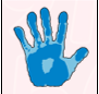 